Приказ Рособрнадзора N 590, Минпросвещения России N 219 от 06.05.2019 "Об утверждении Методологии и критериев оценки качества общего образования в общеобразовательных организациях на основе практики международных исследований качества подготовки обучающихся"Письмо Минпросвещения от 14.09.2021 №03-1510 Об организации работы по повышению функциональной грамотностиПисьмо Министерства просвещения РФ от 22.03.2021 № 04-238 Об электронном банке тренировочных заданий по оценке функциональной грамотностиПисьмо Министерства просвещения РФ от 17.09.2021 №03-1526 О методическом обеспечении работы по повышению функциональной грамотностиОткрытый банк заданий для оценки естественнонаучной грамотности (VII-IX классы)  https://fipi.ru/otkrytyy-bank-zadaniy-dlya-otsenki-yestestvennonauchnoy-gramotnosti Электронный банк заданий для оценки функциональной грамотности (платформа РЭШ) https://fg.resh.edu.ru/?redirectAfterLogin=%2FdiagnosticWorksOnlineЛаборатория функциональной грамотности:https://rosuchebnik.ru/material/laboratoriya-funktsionalnoy-gramotnosti/http://skiv.instrao.ru/bank-zadaniy/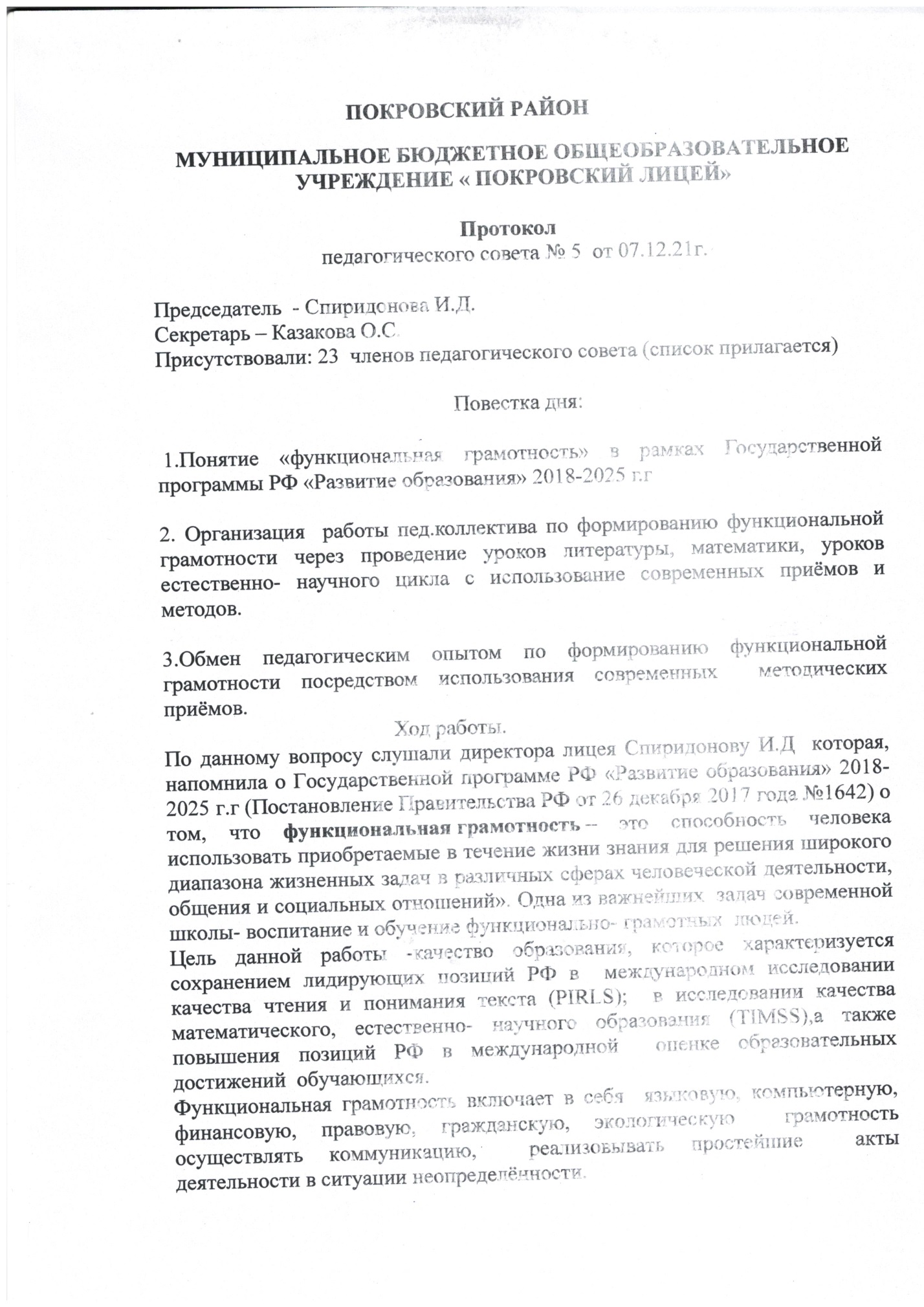 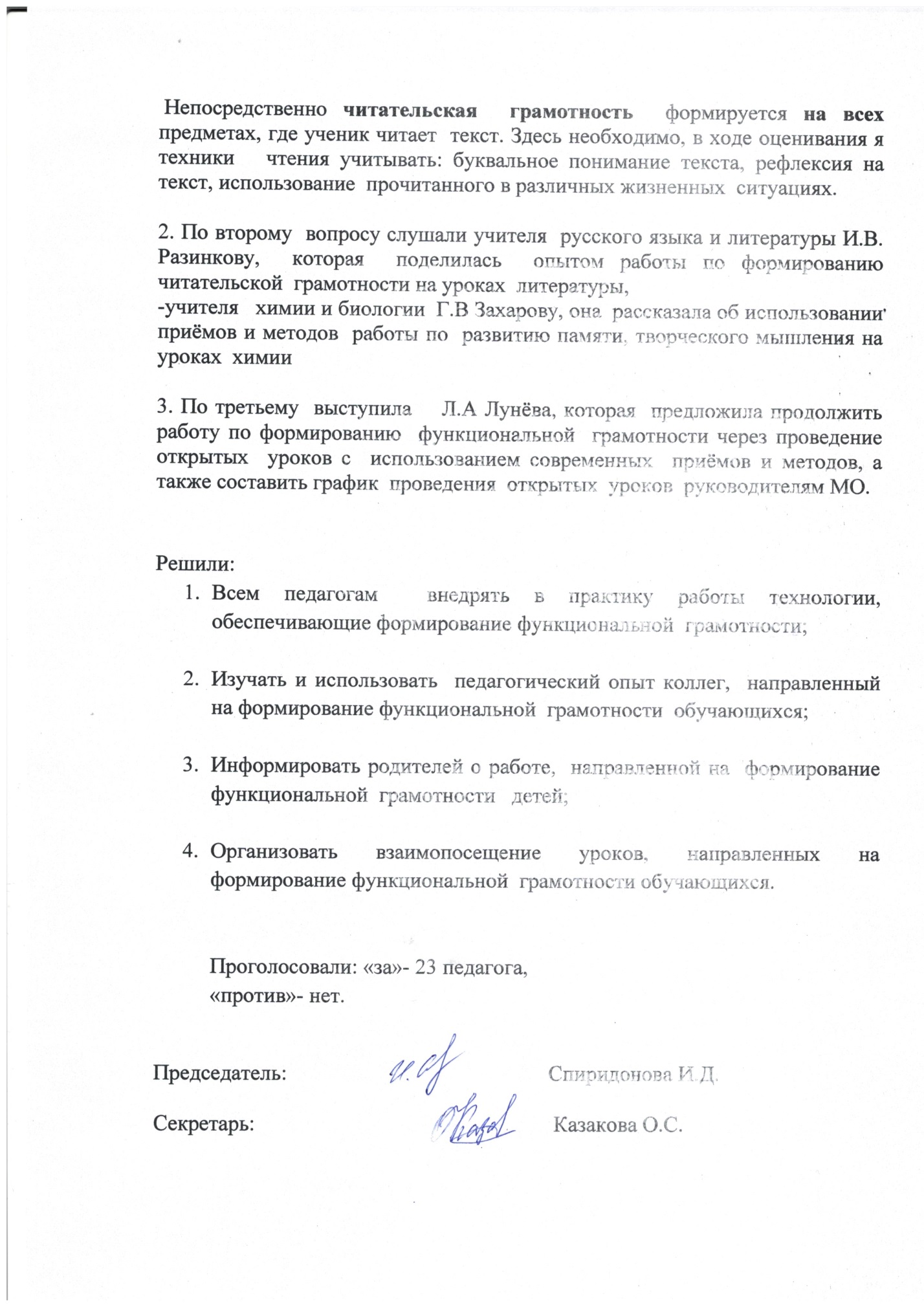 